              W1-2-60-1-6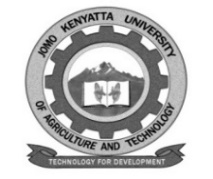 JOMO KENYATTA UNIVERSITY OF AGRICULTURE AND TECHNOLOGYUNIVERSITY EXAMINATIONS 2014/2015FOURTH YEAR FIRST SEMESTER EXAMINATION FOR THE DEGREE OFBACHELOR OF SCIENCE IN MATHEMATICS AND COMPUTER SCIENCESMA 2401:  TOPOLOGY I DATE:   APRIL 2015	                                      	                    TIME: 2 HOURSINSTRUCTIONS:	ANSWER QUESTION ONE AND ANY OTHER TWO QUESTIONSQUESTION ONE (30 MARKS) i)	Define the meaning of a topology on a non-void set X.			[3 marks]ii)	Determine whether the set T {X,, {a, b, c,}, {a, b, d}, {a, b, c, d,}}	is a topology on the set X = {a, b, c, d, e}					[3 marks]i)	Let X =  {a, b, c, d} and let S = { {a, b}, {a, c}, {b, d}}, determine the 	topology Ton X generated by S.						[6 marks]ii)	Let (X, T) be a topological space and (Y, TY) a subspace of (X, T).  	Let A Y.  Show that if A is TY-open and YT, then AT.		[5 marks]i)	Let (X1 T) be a topological space, such that T = {X,, {a}, { c, d}, 	{a, c, d}, {b, c, d,}}.  Find the relative topology TA on A = {a, b, d}	[5 marks]ii)	Determine whether (X, T) is a T0-space, were X = [0, 1], and 	T = {, {1}, X}								[3 marks]Using a counter -  example, show that a union of topologies on a non-void set X need not be a topology on X.						[5 marks]QUESTION TWO (20 MARKS)  Let (Y, T) be a topological space, and f: X  Y be a function on a non-void set X into Y.  Show that:           M = {f-1 (G): G T} is a topology on X	[10 marks]Let X = {a, b, c, d, e}, and let T be the topology generated by the sub-basis B = { {a}, {b, c,}, {b, c, d,}. {a, d, e}}.  List the close subsets of (X, T)	[10 marks]QUESTION THREE (20 MARKS)  Show that a constant map f: X  Y is always continuous regardless of the topologies on X and Y							[12 marks]Prove that if E is nowhere dense in (X, T), then every subset A of E is also nowhere dense.								[8 marks]QUESTION FOUR (20 MARKS)   i)	Define the meaning of a topological space (X, T) to be Hausdorff.		[3 marks]ii)	Prove that every subspace of a Hausdorff space is Hausdorff.		[7 marks]Show that the relative topology TY on Y is indeed a topology on Y.		[10 marks]